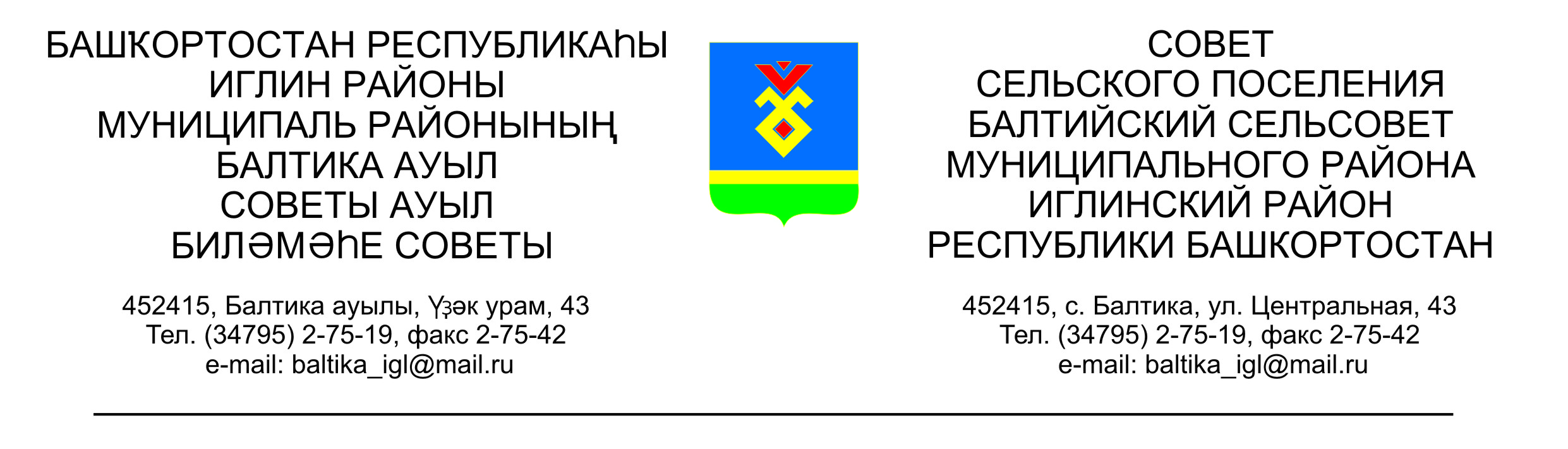                  КАРАР                                                                                  РЕШЕНИЕСовета сельского поселения  Балтийский сельсовет муниципального района Иглинский район  Республики Башкортостан 28 созываОб утверждении соглашения между органами местного самоуправления муниципального района Иглинский район Республики Башкортостан и сельского поселения Балтийский сельсовет муниципального района Иглинский район Республики Башкортостан о передаче муниципальному району Иглинский район Республики Башкортостан осуществления части полномочий сельского поселения Балтийский сельсовет муниципального района Иглинский район Республики Башкортостан	Совет сельского поселения Балтийский сельсовет муниципального района Иглинский район Республики Башкортостан решил:Утвердить Соглашение между органами местного самоуправления муниципального района Иглинский район Республики Башкортостан и сельского поселения Балтийский сельсовет муниципального района Иглинский район Республики Башкортостан о передаче муниципальному району Иглинский район Республики Башкортостан осуществления части полномочий сельского поселения Балтийский сельсовет муниципального района Иглинский район Республики Башкортостан (прилагается).	2. Контроль за исполнением настоящего решения возложить на Постоянную комиссию Совета по бюджету, налогам, вопросам муниципальной собственности (председатель – Кот Н.Е.).Глава сельского поселения	И.М.Бугвин23 декабря 2019 г.№ 47Соглашение между органами местного самоуправления муниципального района Иглинский район Республики Башкортостан и сельского поселения Балтийский сельсовет муниципального района Иглинский район Республики Башкортостан о передаче муниципальному району Иглинский район Республики Башкортостан осуществления части полномочий сельского поселения Балтийский сельсовет муниципального района Иглинский район Республики Башкортостанс. Балтика							              23 декабря 2019 годаСовет сельского поселения Балтийский сельсовет муниципального района Иглинский район Республики Башкортостан, именуемый в дальнейшем Поселение, в лице главы сельского поселения Балтийский сельсовет муниципального района Иглинский район Республики Башкортостан Бугвин Ирины Михайловны, действующего на основании Устава, с одной стороны, и Совет муниципального района Иглинский район Республики Башкортостан, именуемый в дальнейшем Район, в лице председателя Совета муниципального района Иглинский район Республики Башкортостан Карунас Жанны Леонидовны, действующего на основании Устава, с другой стороны, заключили настоящее Соглашение о нижеследующем:1. Предмет Соглашения1.1. В соответствии с настоящим Соглашением Поселение передает Району часть полномочий по решению вопросов местного значения, а именно:1.1.1. По вопросу «обеспечение проживающих в поселении и нуждающихся в жилых помещениях малоимущих граждан жилыми помещениями, организация строительства и содержания муниципального жилищного фонда, создание условий для жилищного строительства, осуществление муниципального жилищного контроля, а также иных полномочий органов местного самоуправления в соответствии с жилищным законодательством»:- установление размера дохода, приходящегося на каждого члена семьи, и стоимости имущества, находящегося в собственности членов семьи и подлежащего налогообложению, в целях признания граждан малоимущими и предоставления им по договорам социального найма жилых помещений муниципального жилищного фонда;- принятие на учет граждан в качестве нуждающихся в жилых помещениях, предоставляемых по договорам социального найма;- ведение в установленном порядке учета граждан в качестве нуждающихся в жилых помещениях, предоставляемых по договорам социального найма;- принятие в установленном порядке решений о переводе жилых помещений в нежилые помещения и нежилых помещений в жилые помещения;- согласование переустройства и перепланировки жилых помещений;- признание в установленном порядке жилых помещений муниципального жилищного фонда непригодными для проживания;- определение порядка получения документа, подтверждающего принятие решения о согласовании или об отказе в согласовании переустройства и (или) перепланировки жилого помещения в соответствии с условиями и порядком переустройства и перепланировки жилых помещений.	1.1.2. По вопросу «утверждение генеральных планов поселения, правил землепользования и застройки, утверждение подготовленной на основе генеральных планов поселения документации по планировке территории, выдача разрешений на строительство (за исключением случаев, предусмотренных Градостроительным кодексом Российской Федерации, иными федеральными законами), разрешений на ввод объектов в эксплуатацию при осуществлении строительства, реконструкции объектов капитального строительства, расположенных на территории поселения, утверждение местных нормативов градостроительного проектирования поселений, резервирование земель и изъятие земельных участков в границах поселения для муниципальных нужд, осуществление муниципального земельного контроля в границах поселения, осуществление в случаях, предусмотренных Градостроительным кодексом Российской Федерации, осмотров зданий, сооружений и выдача рекомендаций об устранении выявленных в ходе таких осмотров нарушений, направление уведомления о соответствии указанных в уведомлении о планируемых строительстве или реконструкции объекта индивидуального жилищного строительства или садового дома (далее - уведомление о планируемом строительстве) параметров объекта индивидуального жилищного строительства или садового дома установленным параметрам и допустимости размещения объекта индивидуального жилищного строительства или садового дома на земельном участке, уведомления о несоответствии указанных в уведомлении о планируемом строительстве параметров объекта индивидуального жилищного строительства или садового дома установленным параметрам и (или) недопустимости размещения объекта индивидуального жилищного строительства или садового дома на земельном участке, уведомления о соответствии или несоответствии построенных или реконструированных объекта индивидуального жилищного строительства или садового дома требованиям законодательства о градостроительной деятельности при строительстве или реконструкции объектов индивидуального жилищного строительства или садовых домов на земельных участках, расположенных на территориях поселений, принятие в соответствии с гражданским законодательством Российской Федерации решения о сносе самовольной постройки, решения о сносе самовольной постройки или ее приведении в соответствие с предельными параметрами разрешенного строительства, реконструкции объектов капитального строительства, установленными правилами землепользования и застройки, документацией по планировке территории, или обязательными требованиями к параметрам объектов капитального строительства, установленными федеральными законами (далее также - приведение в соответствие с установленными требованиями), решения об изъятии земельного участка, не используемого по целевому назначению или используемого с нарушением законодательства Российской Федерации, осуществление сноса самовольной постройки или ее приведения в соответствие с установленными требованиями в случаях, предусмотренных Градостроительным кодексом Российской Федерации»:- выдача разрешений на строительство (за исключением случаев, предусмотренных Градостроительным кодексом Российской Федерации, иными федеральными законами);- выдача разрешений на ввод объектов в эксплуатацию при осуществлении строительства, реконструкции объектов капитального строительства, расположенных на территории поселения;- осуществление муниципального земельного контроля в границах поселения;- направление уведомления о соответствии указанных в уведомлении о планируемых строительстве или реконструкции объекта индивидуального жилищного строительства или садового дома (далее - уведомление о планируемом строительстве) параметров объекта индивидуального жилищного строительства или садового дома установленным параметрам и допустимости размещения объекта индивидуального жилищного строительства или садового дома на земельном участке, уведомления о несоответствии указанных в уведомлении о планируемом строительстве параметров объекта индивидуального жилищного строительства или садового дома установленным параметрам и (или) недопустимости размещения объекта индивидуального жилищного строительства или садового дома на земельном участке, уведомления о соответствии или несоответствии построенных или реконструированных объекта индивидуального жилищного строительства или садового дома требованиям законодательства о градостроительной деятельности при строительстве или реконструкции объектов индивидуального жилищного строительства или садовых домов на земельных участках, расположенных на территориях поселений; - принятие в соответствии с гражданским законодательством Российской Федерации решения о сносе самовольной постройки, решения о сносе самовольной постройки или ее приведении в соответствие с предельными параметрами разрешенного строительства, реконструкции объектов капитального строительства, установленными правилами землепользования и застройки, документацией по планировке территории, или обязательными требованиями к параметрам объектов капитального строительства, установленными федеральными законами (далее также - приведение в соответствие с установленными требованиями), решения об изъятии земельного участка, не используемого по целевому назначению или используемого с нарушением законодательства Российской Федерации, осуществление сноса самовольной постройки или ее приведения в соответствие с установленными требованиями в случаях, предусмотренных Градостроительным кодексом Российской Федерации.1.1.3. По вопросу: «регулирование тарифов на подключение к системе коммунальной инфраструктуры, тарифов организаций коммунального комплекса на подключение, надбавок к тарифам на товары и услуги организаций коммунального комплекса, надбавок к ценам (тарифам) для потребителей»:- регулирование тарифов на подключение к системе коммунальной инфраструктуры, тарифов организаций коммунального комплекса на подключение, надбавок к тарифам на товары и услуги организаций коммунального комплекса, надбавок к ценам (тарифам) для потребителей.1.2. Указанные в статье 1.1 настоящего Соглашения полномочия передаются с 01.01.2020 года.2. Права и обязанности Сторон2.1. В целях реализации настоящего соглашения Поселение обязуется:2.1.1. Передать Району в порядке, установленном настоящим Соглашением, финансовые средства на реализацию переданных полномочий.2.1.2. Передать в соответствии с гражданским законодательством Району муниципальное имущество для реализации полномочий, предусмотренных настоящим Соглашением. Под имуществом в настоящем Соглашении понимается имущество, прямо предназначенное для осуществления переданных полномочий, либо неиспользуемое имущество, которое возможно использовать для осуществления переданных полномочий.2.1.3. По запросу Района своевременно и в полном объеме предоставлять информацию в целях реализации Районом переданных полномочий.2.2. В целях реализации настоящего соглашения Поселение вправе:2.2.1. Участвовать в совещаниях, проводимых Районом по вопросам реализации переданных полномочий.2.2.2. Вносить предложения и давать рекомендации по повышению эффективности реализации переданных полномочий.2.2.3. Осуществлять контроль за исполнением Районом переданных полномочий. 2.2.4. Требовать возврата предоставленных финансовых средств для реализации переданных полномочий в случаях их нецелевого использования Районом, а также неисполнения Районом переданных полномочий.2.3. В целях реализации настоящего соглашения Район обязуется:2.3.1. Своевременно и в полном объеме выполнять обязательства по осуществлению полномочий, указанных в пункте 1.1. настоящего Соглашения, в соответствии с законодательством Российской Федерации, законодательством Республики Башкортостан с учетом потребностей и интересов Поселения за счет собственных материальных ресурсов и финансовых средств, предоставляемых Поселением. 2.3.2. Предоставлять документы и иную информацию, связанную с выполнением настоящего Соглашения, не позднее 15 дней со дня получения письменного запроса.2.3.3. Обеспечивать условия для беспрепятственного проведения Поселением проверок осуществления переданных полномочий и использования предоставленных средств.2.4. Район вправе запрашивать у Поселения информацию, необходимую для реализации полномочий, предусмотренных настоящим Соглашением.3. Порядок предоставления финансовых средств для осуществления переданных полномочий3.1. Финансовые средства для реализации переданных полномочий предоставляются Поселением Району в форме межбюджетных трансфертов. 3.2. Размер финансовых средств определяется как размер прогнозируемых финансовых затрат на осуществление полномочий.3.3. Финансовые средства перечисляются ежемесячно. 3.4. В случае нецелевого использования Районом финансовых средств, если данный факт установлен уполномоченными контрольными органами, финансовые средства подлежат возврату Поселению по его требованию.4. Основания и порядок прекращения Соглашения4.1. Настоящее Соглашение действует до 31 декабря 2020 года. 4.2.Настоящее Соглашение может быть досрочно прекращено:по соглашению Сторон;в одностороннем порядке без обращения в суд, в случае изменения федерального законодательства, в связи с которым реализация переданных полномочий становится невозможной;4.3.Уведомление о расторжении настоящего Соглашения в одностороннем порядке направляется другой Стороне в письменном виде. Соглашение считается расторгнутым по истечении 30 дней с даты направления указанного уведомления.5. Ответственность сторон5.1. Стороны несут ответственность за ненадлежащее исполнение обязанностей, предусмотренных настоящим Соглашением, в соответствии с законодательством.5.2. В случае просрочки перечисления иных межбюджетных трансфертов, Поселение уплачивает Району проценты в размере 1/300 ставки рефинансирования Банка России предусмотренных к перечислению сумм за каждый день просрочки.5.3. В случае несвоевременного и (или) неполного исполнения обязательств настоящего Соглашения, Район уплачивает Поселению неустойку в размере 0,1% от ежемесячного объема межбюджетных трансфертов, предусмотренных пунктом 3.2 настоящего Соглашения.6. Порядок разрешения споров6.1. Все разногласия между Сторонами разрешаются путем переговоров.6.2. В случае невозможности урегулирования разногласий путем переговоров, спор решается в судебном порядке в соответствии с законодательством Российской Федерации.7. Заключительные условия7.1. Все изменения и дополнения в настоящее Соглашение вносятся по взаимному согласию Сторон и оформляются дополнительными Соглашениями в письменной форме, подписанными Сторонами и утвержденными решениями Совета сельского поселения Балтийский сельсовет муниципального района Иглинский район Республики Башкортостан, Совета муниципального района Иглинский район Республики Башкортостан.7.2. Настоящее Соглашение составлено в двух экземплярах по одному для каждой из Сторон, которые имеют равную юридическую силу.Адреса и реквизиты сторон:Совет сельского поселения Балтийский сельсовет муниципального района Иглинский район Республики БашкортостанСовет муниципального района Иглинский район Республики Башкортостан 452415, Иглинский р-н, с. Балтика, ул. Центральная, д. 43452410, Иглинский р-н, с. Иглино ул. Ленина, 58Глава сельского поселения Балтийский сельсовет муниципального района Иглинский район Республики Башкортостан__________________/ Бугвин И. М.МППредседатель Совета муниципального района Иглинский район Республики Башкортостан___________/ Карунас Ж. Л.МП